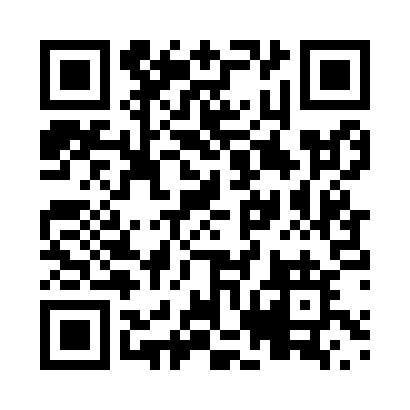 Prayer times for Ferndon, Quebec, CanadaMon 1 Jul 2024 - Wed 31 Jul 2024High Latitude Method: Angle Based RulePrayer Calculation Method: Islamic Society of North AmericaAsar Calculation Method: HanafiPrayer times provided by https://www.salahtimes.comDateDayFajrSunriseDhuhrAsrMaghribIsha1Mon3:125:0812:566:188:4310:392Tue3:135:0912:566:188:4310:393Wed3:135:0912:566:188:4210:384Thu3:155:1012:566:188:4210:375Fri3:165:1112:566:188:4210:376Sat3:175:1112:566:188:4110:367Sun3:185:1212:576:188:4110:358Mon3:195:1312:576:178:4010:349Tue3:205:1412:576:178:4010:3310Wed3:225:1512:576:178:3910:3211Thu3:235:1512:576:178:3910:3112Fri3:245:1612:576:168:3810:3013Sat3:265:1712:576:168:3710:2814Sun3:275:1812:586:168:3710:2715Mon3:295:1912:586:158:3610:2616Tue3:305:2012:586:158:3510:2417Wed3:325:2112:586:158:3410:2318Thu3:335:2212:586:148:3410:2219Fri3:355:2312:586:148:3310:2020Sat3:375:2412:586:138:3210:1921Sun3:385:2512:586:138:3110:1722Mon3:405:2612:586:128:3010:1623Tue3:415:2712:586:128:2910:1424Wed3:435:2812:586:118:2810:1225Thu3:455:2912:586:108:2710:1126Fri3:465:3012:586:108:2610:0927Sat3:485:3112:586:098:2410:0728Sun3:505:3212:586:088:2310:0529Mon3:525:3412:586:088:2210:0430Tue3:535:3512:586:078:2110:0231Wed3:555:3612:586:068:2010:00